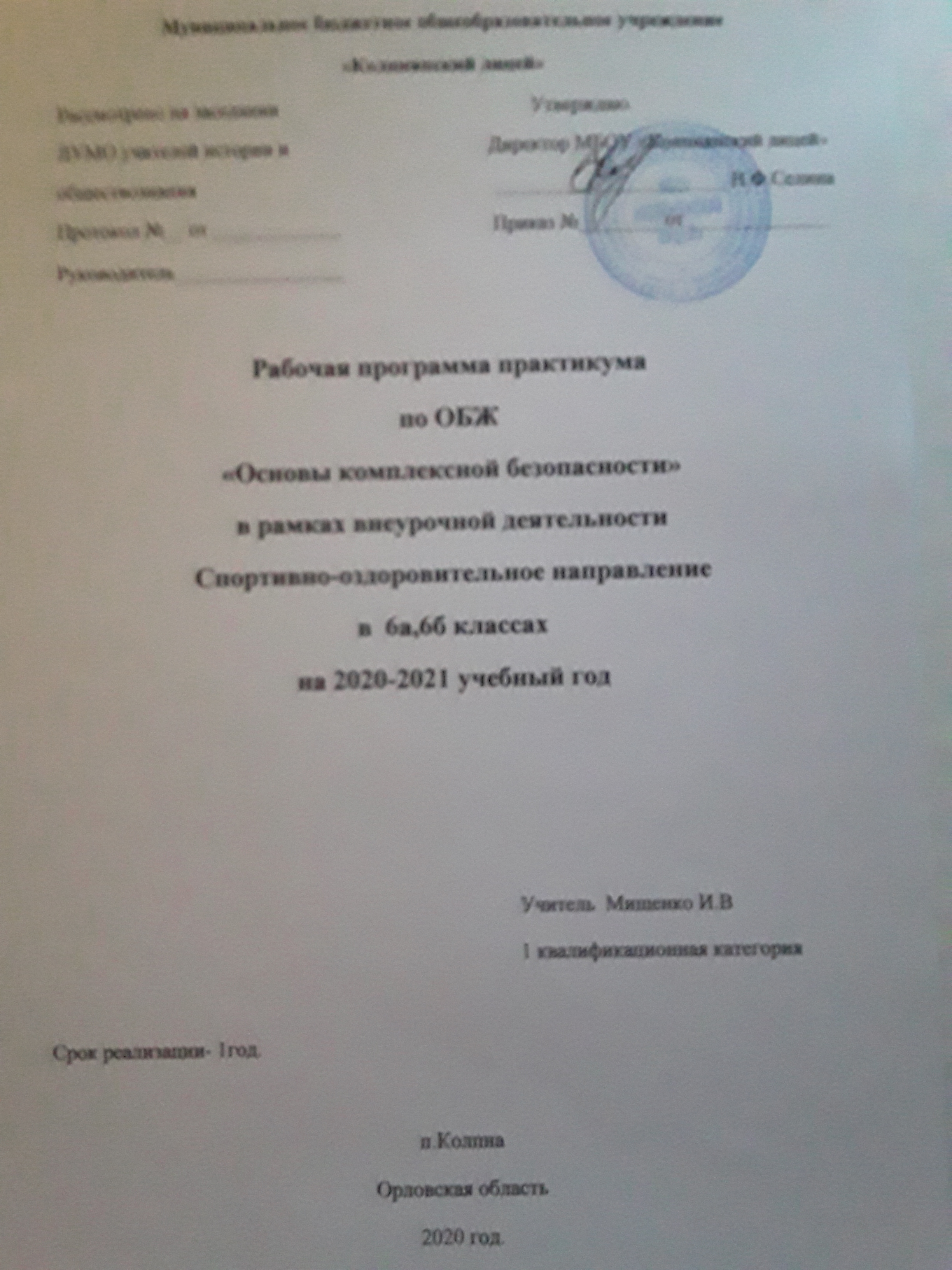 Рабочая программа по ОБЖ для 6 классаПояснительная записка   Рабочая программа по курсу «Основы безопасности жизнедеятельности»   6 класса разработана в соответствии с Федеральным государственным образовательным стандартом основного общего образования, утвержденном приказом Министерства образования и науки РФ от 17 декабря 2010 года № 1897, на основе Рабочей программы «Основы безопасности жизнедеятельности» (ФГОС) А.Т. Смирнова и Б.О.Хренникова (Москва, Просвещение, 2012 год). Общая цель школьного курса ОБЖ — обеспечить повышение общего уровня культуры всего населения страны в области безопасности жизнедеятельности и добиться снижения отрицательного влияния человеческого фактора на безопасность жизнедеятельности личности, общества и государства.Учебный курс «Основы безопасности жизнедеятельности» в основной школе строится так, чтобы были достигнуты следующие цели:• безопасное поведение учащихся в чрезвычайных ситуациях природного, техногенного и социального характера;• понимание каждым учащимся важности сбережения и защиты личного здоровья как индивидуальной и общественной ценности;• принятие учащимися ценностей гражданского общества: прав человека, правового государства, ценностей семьи, справедливости судов и ответственности власти;• антиэкстремистское мышление и антитеррористическое поведение учащихся, в том числе нетерпимость к действиям и влияниям, представляющим угрозу для жизни человека;• отрицательное отношение учащихся к приёму психоактивных веществ, в том числе наркотиков;• готовность и способность учащихся к нравственному самосовершенствованию.Достижение этих целей обеспечивается решением таких учебных задач, как:• формирование у учащихся модели безопасного поведения в повседневной жизни, в транспортной среде и в чрезвычайных ситуациях природного, техногенного и социального характера;• формирование индивидуальной системы здорового образа жизни;• выработка у учащихся антиэкстремистской и антитеррористической личностной позиции и отрицательного отношения к психоактивным веществам и асоциальному поведению.Учебный курс «Основы безопасности жизнедеятельности» в 6 классе строится так, чтобы были достигнуты следующие цели:• безопасное поведение учащихся в ЧС природного, техногенного и социального характера;• понимание каждым учащимся важности сбережения и защиты личного здоровья как индивидуальной и общественной ценности;• принятие учащимися ценностей гражданского общества: прав человека, правового государства, ценностей семьи, справедливости судов и ответственности власти;•антиэкстремистское мышление и антитеррористическое поведение учащихся, в т.ч. нетерпимость к действиям и влияниям, представляющим угрозу для жизни человека;• отрицательное отношение учащихся к приему психоактивных веществ, в том силе наркотиков;• готовность и способность учащихся к нравственному самосовершенствованию.Достижение этих целей обеспечивается решением таких учебных задач, как:• Формирование у учащихся модели безопасного поведения в повседневной жизни, в транспортной среде и в чрезвычайных ситуациях природного, техногенного и социального характера;• формирование индивидуальной системы здорового образа жизни;• выработка у учащихся антиэкстремистской и антитеррористической личностной позиции и отрицательного отношения к психоактивным веществам и асоциальному поведению.В структуре курса ОБЖ  6  класса отсутствуют разделы 2 и 3 «Защита населения Российской Федерации от чрезвычайных ситуаций», «Основы противодействия терроризму и экстремизму в Российской Федерации». Основная идея курса – безопасность во время активного отдыха, внутреннего и выездного туризма, при следовании к месту отдыха наземным, воздушным и водным транспортом, а также выживание в условиях вынужденной автономии в природе.Целями изучения курса является формирование:• культуры безопасности жизнедеятельности;• убеждения в необходимости безопасного и здорового образа жизни;• установки на здоровый образ жизни, исключающий употребление алкоголя, наркотиков, курение и нанесение иного вреда здоровью;• понимания необходимости сохранения природы и окружающей среды для полноценной жизни человека;• знаний основных опасных и чрезвычайных ситуаций природного  характера;• знаний и умений применять правила безопасного поведения в условиях опасных и чрезвычайных ситуаций;• умений оказать первую помощь пострадавшим;• умений предвидеть возникновение опасных ситуаций по характерным признакам их проявления, а также на основе информации, получаемой из различных источников;• умений принимать обоснованные решения в конкретной опасной ситуации для минимизации последствий с учётом реально складывающейся обстановки и индивидуальных возможностей.Для усвоения основных знаний применяются следующие формы  обучения учащихся на уроке: общеклассная,  групповая, парная, индивидуальная.Методы обучения: — Словесные (рассказ, беседа, лекция с элементами беседы); — Наглядные (демонстрация плакатов, учебных видео роликов, электронных презентаций. материальной базы);— Эвристические – (саморазвитие учащихся, активная познавательная деятельность); — Практические (отрабатывание нормативов, решение теоретических и практических задач).Планируемые образовательные результаты.       На конец 6 класса ученик научится и получит возможность научиться:Личностные результаты обучения:• усвоение правил индивидуального и коллективного безопасного поведения в опасных ситуациях, угрожающих жизни и здоровью людей, правил поведения на транспорте и на дорогах;• формирование понимания ценности здорового и безопасного образа жизни;• усвоение гуманистических, демократических и традиционных ценностей многонационального российского общества; • формирование ответственного отношения к учению, готовности и способности учащихся к саморазвитию и самообразованию на основе мотивации к обучению и познанию, осознанному выбору и построению дальнейшей индивидуальной траектории образования на базе ориентировки в мире профессий и профессиональных предпочтений с учётом устойчивых познавательных интересов;• формирование целостного мировоззрения, соответствующего современному уровню развития науки и общественной практике, учитывающего социальное, культурное, языковое, духовное многообразие современного мира;• формирование готовности и способности вести диалог с другими людьми и достигать в нём взаимопонимания;• освоение социальных норм, правил поведения, ролей и форм социальной жизни в группах и сообществах, включая взрослые и социальные сообщества;• развитие правового мышления и компетентности в решении моральных проблем на основе личностного выбора, формирование нравственных чувств и нравственного поведения, осознанного и ответственного отношения к собственным поступкам;• формирование коммуникативной компетентности в общении и сотрудничестве со сверстниками, старшими и младшими в процессе образовательной, общественно полезной, учебно-исследовательской, творческой и других видов деятельности;• формирование основ экологической культуры на основе признания ценности жизни во всех её проявлениях и необходимости ответственного, бережного отношения к окружающей среде;• формирование потребностей соблюдать нормы здорового образа жизни, осознанно выполнять правила безопасности жизнедеятельности.Предметные результаты обучения:• формирование современной культуры безопасности жизнедеятельности на основе понимания необходимости защиты личности, общества и государства посредством осознания значимости безопасного поведения в условиях чрезвычайных ситуаций природного, техногенного и социального характера;• формирование убеждения в необходимости безопасного и здорового образа жизни;• понимание личной и общественной значимости современной культуры безопасности жизнедеятельности;• понимание роли государства и действующего законодательства в обеспечении национальной безопасности и защиты населения от опасных и чрезвычайных ситуаций природного, техногенного и социального характера, в том числе от экстремизма и терроризма;• формирование установки на здоровый образ жизни, исключающий употребление алкоголя, наркотиков, курение и нанесение иного вреда здоровью;• понимание необходимости сохранения природы и окружающей среды для полноценной жизни человека;• знание основных опасных и чрезвычайных ситуаций природного, техно-генного и социального характера, включая экстремизм и терроризм и их последствия для личности, общества и государства;• знание и умение применять правила безопасного поведения в условиях опасных и чрезвычайных ситуаций;• умение оказать первую помощь пострадавшим;• умение предвидеть возникновение опасных ситуаций по характерным признакам их проявления, а также на основе информации, получаемой из различных источников;• умение принимать обоснованные решения в конкретной опасной ситуации для минимизации последствий с учётом реально складывающейся обстановки и индивидуальных возможностей.Метапредметные  результаты обучения (УУД):Регулятивные УУД: • умение самостоятельно планировать пути достижения целей защищённости, в том числе альтернативные, осознанно выбирать наиболее эффективные способы решения учебных и познавательных задач;• умение самостоятельно определять цели своего обучения, ставить и формулировать для себя новые задачи в учёбе и познавательной деятельности, развивать мотивы и интересы своей познавательной деятельности;• умение соотносить свои действия с планируемыми результатами курса, осуществлять контроль своей деятельности в процессе достижения результата, определять способы действий в опасных и чрезвычайных ситуациях в рамках предложенных условий и требований, корректировать свои действия в соответствии с изменяющейся ситуацией;• умение оценивать правильность выполнения учебной задачи в области безопасности жизнедеятельности, собственные возможности её решения;• владение основами самоконтроля, самооценки, принятия решений и осуществления осознанного выбора в учебной и познавательной деятельности;Познавательные УУД: • умение определять понятия, создавать обобщения, устанавливать аналогии, классифицировать, самостоятельно выбирать основания и критерии (например, для классификации опасных и чрезвычайных ситуаций, видов террористической и экстремистской деятельности), устанавливать причинно- следственные связи, строить логическое рассуждение, умозаключение (индуктивное, дедуктивное и по аналогии) и делать выводы;• умение создавать, применять и преобразовывать знаки и символы, модели и схемы для решения учебных и познавательных задач;• освоение приёмов действий в опасных и чрезвычайных ситуациях природного, техногенного и социального характера, в том числе оказание первой помощи пострадавшим.Коммуникативные УУД:• умение организовывать учебное сотрудничество и совместную деятельность с учителем и сверстниками; работать индивидуально и в группе: находить общее решение и разрешать конфликты на основе согласования позиций и учёта интересов; формулировать, аргументировать и отстаивать своё мнение;• формирование и развитие компетентности в области использования информационно-коммуникационных технологий;• формирование умений взаимодействовать с окружающими, выполнять различные социальные роли во время и при ликвидации последствий чрезвычайных ситуаций.При изучении курса ОБЖ 6 класса используется учебник:Смирнов А. Т. Основы безопасности жизнедеятельности: 6 кл.: учеб. для общеобразоват. учреждений / А. Т. Смирнов, Б. О. Хренников; под ред. А. Т. Смирнова. — М.: Просвещение, 2012.По программе на изучение курса ОБЖ  в 6 классе отводится 34 часа. Календарно-тематическое планирование  составлено из расчета 1 час в неделю, всего 34 в год (34 учебные недели). СОДЕРЖАНИЕ УЧЕБНОГО МАТЕРИАЛАРаздел І. Безопасность человека в природных условиях – 24Глава 1. Подготовка к активному отдыху на природе - 6Природа и человек. Общение с живой природой – естественная потребность человека для развития своих духовных и физических качеств. Активный отдых на природе и необходимость подготовки к нему.Ориентирование на местности. Способы определения сторон горизонта. Определение своего местонахождения и направления движения на местности.Подготовка к выходу на природу. Порядок движения по маршруту. Определение места для бивака. Разведение костра. Определение необходимого снаряжения для похода.Глава 2. Активный отдых на природе и безопасность - 5Общие правила безопасности при активном отдыхе на природе.Обеспечение безопасности в пеших и горных походах. Порядок движения походных групп. Выбор линии движения в пешем путешествии. Режим и порядок дня похода.Преодоление водных препятствий.Подготовка и проведение лыжных походов, одежда и обувь туриста-лыжника, подбор и подготовка лыж. Организация движения, организация ночлегов Меры безопасности в лыжном походе.Водные походы. Подготовка к водному путешествию. Возможные аварийные ситуации в водном походе. Обеспечение безопасности на воде.Велосипедные походы, Особенности организации велосипедных походов. Обеспечение безопасности туристов в велосипедных походах.Глава 3. Дальний (внутренний) и выездной туризм. Меры безопасности - 6Факторы, оказывающие влияние на безопасность человека в дальнем и выездном туризме. Акклиматизация человека в различных климатических условиях. Акклиматизация к холодному климату. Акклиматизация к жаркому климату. Акклиматизация в горной местности.Обеспечение личной безопасности при следовании к местам отдыха наземным видам транспорта (автомобильным, железнодорожным).Обеспечение личной безопасности при следовании к местам отдыха водным или воздушным видами транспорта.Глава 4. Обеспечение безопасности при автономном существовании человека в природной среде - 4Автономное пребывание человека в природе. Добровольная и вынужденная автономия.Обеспечение жизнедеятельности человека в природной среде при автономном существовании . Сооружение временного укрытия из подручных средств. Добывание огня, обеспечение водой и пищей. Подача сигналов бедствия.Глава 5. Опасные ситуации в природных условиях - 4Опасные погодные условия и способы защиты от них.Обеспечение безопасности при встрече с дикими животными в природных условиях.Укусы насекомых и защита от них. Клещевой энцефалит и его профилактика.Раздел II. Основы медицинских знаний и здорового образа жизни – 11Глава 6. Основы медицинских знаний и оказание первой медицинской помощи - 4Вопросы личной гигиены и оказание первой медицинской помощи в природных условиях. Походная аптечка. Лекарственные растения.Оказание первой медицинской помощи при ссадинах и потертостях. Первая медицинская помощь при ушибах, вывихах, растяжениях связок.Оказание первой медицинской помощи при тепловом и солнечном ударах и отморожении. Первая медицинская помощь при ожогах.Оказание первой медицинской помощи при укусах ядовитых змей.Первая медицинская помощь при укусах насекомых.Глава 7. Здоровье человека и факторы, на него влияющие - 7Здоровый образ жизни и профилактика утомления. Компьютер и его влияние на здоровье. Влияние неблагоприятной окружающей среды на здоровье человека. Влияние социальной среды на развитие и здоровье человека.Влияние наркотиков и психоактивных веществ на здоровье человека.Профилактика употребления наркотиков и психоактивных веществ. Стадии развития наркомании. Правила четырех «НЕТ! » наркотикам.Тематическое планирование ОБЖ   6  класса Календарно-тематическое планирование уроков ОБЖ в 6 классеУчебно-методический комплект по ОБЖ, реализующий программу. Рабочие программы. А.Т. Смирнов, Б.О. Хренников. «Основы Безопасности Жизнедеятельности». Предметная линия под редакцией А.Т. Смирнова. «Просвещение», 2012 Учебник. А.Т. С миронов, Б.О. Хренников. Основы Безопасности Жизнедеятельности 6 класс. -М, №Просвещение» 2013.Литература для учителяОценка качества подготовки выпускников средней (полной) школы по основам безопасности жизнедеятельности / авт.-сост. Г. А. Колодницкий, В. Н. Латчук, В. В. Марков, С. К. Миронов, Б. И. Мишин, М. И. Хабнер. - М.: Дрофа, 2012;Ваши шансы избежать беды: учеб, пособие / Сб. ситуационных задач по курсу «Основы безопасности жизнедеятельности» / авт.-сост. В. К. Емельянчик, М. Е. Капитонова. - СПб.: КАРО, 2010.Пономарев В. Дети и терроризм: методическое обеспечение учебно-воспитательного процесса // ОБЖ. Основы безопасности жизни. - 2010. -№ 3. - С. 13-18.Правила пожарной безопасности: тесты для проверки знаний учащихся / авт.-сост. Н. И. Колесник; ред. Н. А. Горохова, Н. В. Зырянова; - Екатеринбург: ИРРО, 2003. - 19 с.Репин Ю. В. Основы безопасности человека в экстремальных ситуациях: учебное пособие. - Екатеринбург, 2005. - 105 с.: ил. - (Семейная школа)В настоящей рабочей программе реализованы требования федеральных законов:«О защите населения и территорий от чрезвычайных ситуаций природного и техногенного характера»;«Об охране окружающей природной среды»;«О пожарной безопасности»;«О гражданской обороне»;«О безопасности дорожного движения» и др.Аршинова В.В. Классные часы и беседы для старшеклассников по профилактике наркомании:Методическое пособие. - М.: ТЦ Сфера, 2004.	,Латчук В.Н., Марков В.В. Методическое пособие «ОБЖ» (5-9 классы). - Москва, Дрофа, 2000.Павлова О.В., Попова Г.П. Пожарная безопасность: конспекты занятий и классных часов в 5-11 классах. — Волгоград: Учитель, 2006.Литература для учащихся1. Учебник. А.Т. Смиронов, Б.О. Хренников. Основы Безопасности Жизнедеятельности 6 класс. –М, №Просвещение» 2013.2. Кирьянов В.Н. Методическое пособие «Профилактика детского дорожно-транспортного травматизма». - Москва, Третий Рим, 2011.3. Кононова И.В. Сценарии по пожарной безопасности. - М.: Айрис-пресс, 2010.4. Р Кузнецов М.И., Латчук В.Н., Мишин Б.И. Личная безопасность школьника: Памятка. -М.:НЦ ЭНАС, 2010.	5. Острун Н. Киселев А. Школа безопасности, - М.: Эгмонт Россия Лтд, 2001.6. Петров Н. Н. Человек в чрезвычайных ситуациях. - Челябинск: Южно-Уральское книжное издательство. 2006.№ раздела   и темыНаименование раздела и темыКоличество часов№ раздела   и темыНаименование раздела и темыРазделы и темыМодуль 1.Основы безопасности личности, общества, и государства  25IОсновы комплексной безопасности.251Подготовка к активному отдыху на природе62Активный отдых на природе и безопасность.53Дальний (внутренний) и выездной туризм, меры безопасности64Обеспечение безопасности при автономном существовании человека в природе45Опасные ситуации в природных условиях4Модуль 2.Основы медицинских знаний и здорового образа жизни10VОсновы медицинских знаний и оказание первой  помощи.46Первая помощь при неотложных состояниях4IVОсновы здорового образа жизни 67Здоровый образ жизни и факторы, на него влияющие5 Всего часов        Всего часов        34№ДатаДатаДатаДатаДатаДатаТема урокаКол-во часов№По плануПо плануПо плануПо плануПо фактуПо фактуТема урокаКол-во часовМодуль 1. Основы безопасности личности, общества и государства  (25 ч)Раздел 1.  Основы комплексной безопасности (25 ч)Тема 1. Подготовка к активному отдыху на природе (6 ч)Модуль 1. Основы безопасности личности, общества и государства  (25 ч)Раздел 1.  Основы комплексной безопасности (25 ч)Тема 1. Подготовка к активному отдыху на природе (6 ч)Модуль 1. Основы безопасности личности, общества и государства  (25 ч)Раздел 1.  Основы комплексной безопасности (25 ч)Тема 1. Подготовка к активному отдыху на природе (6 ч)Модуль 1. Основы безопасности личности, общества и государства  (25 ч)Раздел 1.  Основы комплексной безопасности (25 ч)Тема 1. Подготовка к активному отдыху на природе (6 ч)Модуль 1. Основы безопасности личности, общества и государства  (25 ч)Раздел 1.  Основы комплексной безопасности (25 ч)Тема 1. Подготовка к активному отдыху на природе (6 ч)Модуль 1. Основы безопасности личности, общества и государства  (25 ч)Раздел 1.  Основы комплексной безопасности (25 ч)Тема 1. Подготовка к активному отдыху на природе (6 ч)Модуль 1. Основы безопасности личности, общества и государства  (25 ч)Раздел 1.  Основы комплексной безопасности (25 ч)Тема 1. Подготовка к активному отдыху на природе (6 ч)Модуль 1. Основы безопасности личности, общества и государства  (25 ч)Раздел 1.  Основы комплексной безопасности (25 ч)Тема 1. Подготовка к активному отдыху на природе (6 ч)Модуль 1. Основы безопасности личности, общества и государства  (25 ч)Раздел 1.  Основы комплексной безопасности (25 ч)Тема 1. Подготовка к активному отдыху на природе (6 ч)1Природа и человек.2Ориентирование на местности.3Определение своего местонахождения и направления движения на местности.4Подготовка к выходу на природу.5Определение места для бивака и организация бивачных работ.6Определение необходимого снаряжения для похода.Тема 2.  Активный отдых на природе и безопасность (5 ч)Тема 2.  Активный отдых на природе и безопасность (5 ч)Тема 2.  Активный отдых на природе и безопасность (5 ч)Тема 2.  Активный отдых на природе и безопасность (5 ч)Тема 2.  Активный отдых на природе и безопасность (5 ч)Тема 2.  Активный отдых на природе и безопасность (5 ч)Тема 2.  Активный отдых на природе и безопасность (5 ч)Тема 2.  Активный отдых на природе и безопасность (5 ч)Тема 2.  Активный отдых на природе и безопасность (5 ч)7Общие правила безопасности во время активного отдыха на природе.8Подготовка и проведение пеших походов на равнинной и горной местности.9Подготовка и проведение лыжных походов.10Водные походы и обеспечение безопасности на  воде.11Велосипедные походы и безопасность туристов.Тема 3. Дальний (внутренний) и выездной туризм, меры безопасности (6 ч)Тема 3. Дальний (внутренний) и выездной туризм, меры безопасности (6 ч)Тема 3. Дальний (внутренний) и выездной туризм, меры безопасности (6 ч)Тема 3. Дальний (внутренний) и выездной туризм, меры безопасности (6 ч)Тема 3. Дальний (внутренний) и выездной туризм, меры безопасности (6 ч)Тема 3. Дальний (внутренний) и выездной туризм, меры безопасности (6 ч)Тема 3. Дальний (внутренний) и выездной туризм, меры безопасности (6 ч)Тема 3. Дальний (внутренний) и выездной туризм, меры безопасности (6 ч)Тема 3. Дальний (внутренний) и выездной туризм, меры безопасности (6 ч)12Основные факторы, оказывающие влияние на безопасность человека в дальнем и выездном туризме.13Акклиматизация человека в различных климатических условиях.14Акклиматизация человека в горной местности.15Обеспечение личной безопасности при следовании к местам отдыха наземными видами транспорта.16Обеспечение личной безопасности  на водным транспорте17Обеспечение личной безопасности  на воздушном транспортеТема 4.  Обеспечение безопасности при автономном существовании человека в природной среде (4 ч)Тема 4.  Обеспечение безопасности при автономном существовании человека в природной среде (4 ч)Тема 4.  Обеспечение безопасности при автономном существовании человека в природной среде (4 ч)Тема 4.  Обеспечение безопасности при автономном существовании человека в природной среде (4 ч)Тема 4.  Обеспечение безопасности при автономном существовании человека в природной среде (4 ч)Тема 4.  Обеспечение безопасности при автономном существовании человека в природной среде (4 ч)Тема 4.  Обеспечение безопасности при автономном существовании человека в природной среде (4 ч)Тема 4.  Обеспечение безопасности при автономном существовании человека в природной среде (4 ч)Тема 4.  Обеспечение безопасности при автономном существовании человека в природной среде (4 ч)18Автономное существование человека в природе19Добровольная автономия человека в природной среде.20Вынужденная автономия человека в природной среде.21Обеспечение жизнедеятельности человека при автономном существовании.Тема 5.  Опасные ситуации в природных условиях (4 ч)Тема 5.  Опасные ситуации в природных условиях (4 ч)Тема 5.  Опасные ситуации в природных условиях (4 ч)Тема 5.  Опасные ситуации в природных условиях (4 ч)Тема 5.  Опасные ситуации в природных условиях (4 ч)Тема 5.  Опасные ситуации в природных условиях (4 ч)Тема 5.  Опасные ситуации в природных условиях (4 ч)Тема 5.  Опасные ситуации в природных условиях (4 ч)Тема 5.  Опасные ситуации в природных условиях (4 ч)22Опасные погодные явления.Опасные погодные явления.23Обеспечение безопасности при встрече с дикими животными в природных условиях.Обеспечение безопасности при встрече с дикими животными в природных условиях.24Укусы насекомых и защита от нихУкусы насекомых и защита от них25Клещевой энцефалит и его профилактика.Клещевой энцефалит и его профилактика.Модуль 2.  Основы медицинских знаний и здорового образа жизни   (10 ч) Раздел 4. Основы медицинских знаний и оказания первой медицинской помощи (4 ч)Тема 6. Первая помощь при неотложных состояниях (4 ч)Модуль 2.  Основы медицинских знаний и здорового образа жизни   (10 ч) Раздел 4. Основы медицинских знаний и оказания первой медицинской помощи (4 ч)Тема 6. Первая помощь при неотложных состояниях (4 ч)Модуль 2.  Основы медицинских знаний и здорового образа жизни   (10 ч) Раздел 4. Основы медицинских знаний и оказания первой медицинской помощи (4 ч)Тема 6. Первая помощь при неотложных состояниях (4 ч)Модуль 2.  Основы медицинских знаний и здорового образа жизни   (10 ч) Раздел 4. Основы медицинских знаний и оказания первой медицинской помощи (4 ч)Тема 6. Первая помощь при неотложных состояниях (4 ч)Модуль 2.  Основы медицинских знаний и здорового образа жизни   (10 ч) Раздел 4. Основы медицинских знаний и оказания первой медицинской помощи (4 ч)Тема 6. Первая помощь при неотложных состояниях (4 ч)Модуль 2.  Основы медицинских знаний и здорового образа жизни   (10 ч) Раздел 4. Основы медицинских знаний и оказания первой медицинской помощи (4 ч)Тема 6. Первая помощь при неотложных состояниях (4 ч)Модуль 2.  Основы медицинских знаний и здорового образа жизни   (10 ч) Раздел 4. Основы медицинских знаний и оказания первой медицинской помощи (4 ч)Тема 6. Первая помощь при неотложных состояниях (4 ч)Модуль 2.  Основы медицинских знаний и здорового образа жизни   (10 ч) Раздел 4. Основы медицинских знаний и оказания первой медицинской помощи (4 ч)Тема 6. Первая помощь при неотложных состояниях (4 ч)Модуль 2.  Основы медицинских знаний и здорового образа жизни   (10 ч) Раздел 4. Основы медицинских знаний и оказания первой медицинской помощи (4 ч)Тема 6. Первая помощь при неотложных состояниях (4 ч)26Личная гигиена и оказание первой  помощи в природных условияхЛичная гигиена и оказание первой  помощи в природных условиях27Оказание первой помощи при травмах. Оказание первой помощи при травмах. 28Оказание первой  помощи при тепловом и солнечном ударе, отморожении и ожоге.Оказание первой  помощи при тепловом и солнечном ударе, отморожении и ожоге.29Оказание первой  помощи при укусах змей и насекомых Оказание первой  помощи при укусах змей и насекомых Раздел 5. Основы здорового образа жизни (6 ч) Тема 7. Здоровый образ жизни и факторы, на него влияющие (6 ч)Раздел 5. Основы здорового образа жизни (6 ч) Тема 7. Здоровый образ жизни и факторы, на него влияющие (6 ч)Раздел 5. Основы здорового образа жизни (6 ч) Тема 7. Здоровый образ жизни и факторы, на него влияющие (6 ч)Раздел 5. Основы здорового образа жизни (6 ч) Тема 7. Здоровый образ жизни и факторы, на него влияющие (6 ч)Раздел 5. Основы здорового образа жизни (6 ч) Тема 7. Здоровый образ жизни и факторы, на него влияющие (6 ч)Раздел 5. Основы здорового образа жизни (6 ч) Тема 7. Здоровый образ жизни и факторы, на него влияющие (6 ч)Раздел 5. Основы здорового образа жизни (6 ч) Тема 7. Здоровый образ жизни и факторы, на него влияющие (6 ч)Раздел 5. Основы здорового образа жизни (6 ч) Тема 7. Здоровый образ жизни и факторы, на него влияющие (6 ч)Раздел 5. Основы здорового образа жизни (6 ч) Тема 7. Здоровый образ жизни и факторы, на него влияющие (6 ч)30Здоровый образ жизни и профилактика переутомления.Здоровый образ жизни и профилактика переутомления.31Компьютер и его влияние на человека.Компьютер и его влияние на человека.32Влияние окружающей среды на здоровье человека.Влияние окружающей среды на здоровье человека.33Влияние социальной среды на развитие и здоровье человека.Влияние социальной среды на развитие и здоровье человека.34Влияние наркотиков и других психоактивных веществ на здоровье человека. Профилактика употребления наркотиков и других психоактивных веществ.Влияние наркотиков и других психоактивных веществ на здоровье человека. Профилактика употребления наркотиков и других психоактивных веществ.